CAGBA Transfer Form 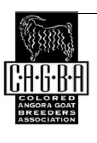 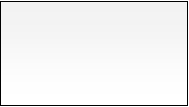 Goats must have a permanent form of ID prior to recording. Tattoos, Microchips, or ear tags arerecommended. ID numbers must not exceed four digits. Goats that do not have a permanent form of ID willnot be recorded, inspected, or registered. Please see additional information on the backside of this form.__________________________________________________________________________________________________Instructions:1.  Complete this form; attach the current registry/record paperwork and acheck/money order payable to CAGBA for:Record Transfer - $6Registry Transfer - $6Record Use Animal # _________________ Breeder ID # ______________ Owner ID # _____________ 2.  Mail the form and check/money order to:CAGBA/ACAGRTracy RossP.O. Box 197Harper, Texas  78631__________________________________________________________________________________________________Buyer’s Name: ____________________________________ Buyer’s Herd ID: _________________________Buyer’s Address: ______________________________ City, State, Zip: _______________________________Telephone: ( ____ ) -_____ - ______ Fax: ( ____ ) -_____ - ______Email Address: ________________________________________________________Goat’s Name: _________________ Tag/Microchip/tattoo #: _________ Record #: _______ Registry #: ______DOB: _____________ Sex:	Male	Female  Multiple:	Single	Twin	TripletColor and Pattern: _______________________________ (See color and pattern index on the backside of this form.)__________________________________________________	_______________________________________Seller’s Signature	Sale DateI verify by signing, as the applicant, that all information provided is true and correct to the best of my knowledge.__________________________________________________	_______________________________________Signature of Applicant	Date(continued on back side)                                                                                                                 (XferForm 11/08) CAGBA Registry Application – Offspring of a Registered Sire and Dam (continued)Color and Pattern IndexRead the choices and circle all the numbers and letters that most closely describe the goat. Please note anydifferences between your choice and your goat. For example, a gray and tan light-belly goat with a partial belt(XferForm – 7/02)Fleece ColorsPatterns1. White2. Silver3. Gray4. Black with Gray Tips5. Black6. Fading Red (colored at birthfading to near white)7. Cream / Apricot8. Medium Red / Copper Red9. Taupe / Silvery Brown10. Chocolate BrownA. Solid Color (no pattern)B. Black and White (dark front, light rear, no facial strips)C. Darkbelly or Badger (dark belly facial stripes, top line and legs, lightbody)D. Lightbelly or Reverse Badger (dark body, light facial strips, belly andlegs)E. Mantled (dark front, light rear, facial stripes)F. Peacock (light front, dark rear, facial stripes)G. Tog (dark body, belly, light facial and leg stripes)H. White Spots (white spots on colored background)I.    Colored Spots (colored spots on white background)J.    White with Colored FibersK. Pinto (Colored and white patches)L. Belt (white band around middle of goat)M. Partial Belt (partial extension of white from the belly up the side)